Santa Fe ARES 
Member Medical Form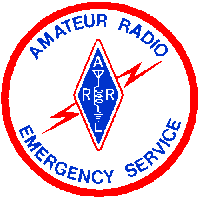 Please complete this form and carry it in your radio gear pack in a sealed plastic bag. 
This information will be used only in the event that you require medical attention.GENERAL INFORMATIONEMERGENCY CONTACT(S)MEDICAL INSURANCE INFORMATIONALLLERGIES (Include medicines, foods, animals, insect bites and stings, and environment (dust, pollen, etc.))Side 1MEDICATIONS
MEDICAL HISTORYAccidents, operations, hospitalizations in last 3 years?History of heart problems? (Yes, No)
If yes, please explain.History of high blood pressure? (Yes, No)If yes, please include medications above.Asthma ? (Yes, No)If yes, please include medications above.Diabetes? (Yes, No)If yes, please include medications above.Problems with your eyes or vision? (Yes, No)If yes, please explain brieflyProblems with your hearing? (Yes, No)If yes, please explain brieflyAny bone, joint, or muscle problems? (Yes, No)If yes, please explain brieflyHistory of seizure(s)? (Yes, No)If yes, please explain brieflyEver experienced altitude problems? (Yes, No)If yes, please explain brieflyAny other medical issues that might affect your performance? (Yes, No)If yes, please explain.

. Please state below all physical or mental limitations and restrictions of which you are aware:PHYSICIANSide 2NameNameAddressAddressCity, State, Zip codeCity, State, Zip codeTelephone(s)Telephone(s)Email AddressEmail AddressBirthdateBirthdateGender (M/F)Blood TypeHeightWeight (lbs)Blood pressureResting pulsePrimary’s NameRelationshipAddressCity, State, Zip codeTelephone(s)Secondary’s NameRelationshipAddressCity, State, Zip codeTelephone(s)Company namePolicy numberContact phone numberAllergyReactionMedication Required, if anyNameDosageFrequencySide Effects (known & potential)Reason for TakingPhysician’s name(s)
1.2.SpecialtyPhone numberAddressDate of last 
physical examDate of last 
physical exam